Committee on Development and Intellectual Property (CDIP)Twenty-Second SessionGeneva, November 19 to 23, 2018REVISED PROPOSAL FOR A PILOT PROJECT ON COPYRIGHT AND THE DISTRIBUTION OF CONTENT IN THE DIGITAL ENVIRONMENT SUBMITTED BY BRAZILprepared by the Secretariat	In a communication dated October 16, 2018, received by the Secretariat, the Permanent Mission of Brazil to the World Trade Organization (WTO) has proposed a project entitled “Pilot Project on Copyright and the Distribution of Content in the Digital Environment” for its consideration by the twenty-second session of the Committee on Development and Intellectual Property (CDIP).	Following an initial round of discussions at CDIP/22, the Secretariat, in consultation with the Delegation of Brazil, was requested to revise document CDIP/22/15.  Accordingly, the Annex to this document contains a revised project proposal.  	The CDIP is invited to consider the Annex to the present document.[Annex follows]Proposal for a PILOT project on COPYRIGHT and THE DISTRIBUTION OF Content in the Digital Environment 4.	Implementation Timeline 5.	Total RESOURCES BY OUTPUT(a) Year 2019(b) Biennium 2020-20216.	 NON-PERSONNEL RESOURCES BY COST CATEGORY(a) Year 2019(b) Biennium 2020-2021[End of Annex and of document]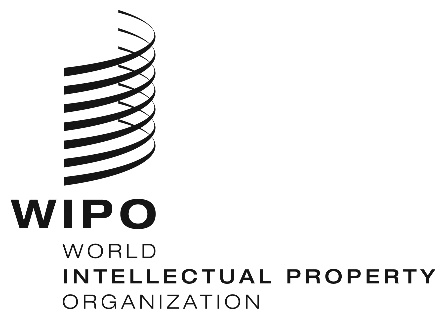 ECDIP/22/15 REV.CDIP/22/15 REV.CDIP/22/15 REV.ORIGINAL: EnglishORIGINAL: EnglishORIGINAL: EnglishDATE: November 22, 2018DATE: November 22, 2018DATE: November 22, 20181. SUMMARY1. SUMMARYProject CodeDA_1_3_4_10_11_16_25_35_01Title of Activity/InitiativePilot Project on Copyright and the Distribution of Content in the Digital Environment Development Agenda Recommendations Recommendations 1, 3, 4, 10, 11, 16, 25 and 35.Brief description of the Activity/Initiative The proposed pilot project aims at providing clear information about the copyright and related rights national regimes applicable to the audiovisual content that is licensed and distributed in the digital environment.  In particular, the project will raise awareness to creators and stakeholders on existing national rules and assess current issues related to copyright and related rights in digital audiovisual market of the participating countries: Argentina, Brazil, Costa Rica, Ecuador, Peru and Uruguay.Implementing Program Program 3Links to other related Programs / DA ProjectDA_16_20_01; DA_19_24_27_01; DA_1_2_4_10_11Links to Expected Results in the Program and BudgetProgram 3Strategic Goal I.2:  Tailored and balanced IP legislative, regulatory and policy framework. Strategic Goal III.4:  Strengthened cooperation arrangements with institutions in developing countries, LDCs and countries in transition tailored to their needs. Strategic Goal IV.2:  Enhanced access to, and use of, IP information by IP institutions and the public to promote innovation and creativity. Project Duration 30 months 2. PROJECT DESCRIPTION 2. PROJECT DESCRIPTION 2.1. Background The complex audiovisual market has been the object of several initiatives by governments aiming to promote local production of audiovisual content.  These initiatives have traditionally focused on the initial phase of the creation of the audiovisual product, namely the financing of production.  It is important to point out, however, that financing and distribution are usually linked in the audiovisual industry, and securing distribution of the content is often critical to enable its production.  For example, financing can be secured through the pre-sale of exclusive intellectual property rights of the content to a buyer who is responsible for distribution.  The growth of digital platforms that offer audiovisual services presents alternatives for distribution (and thus financing) of local content that previously was not able to reach the public through cinema or TV.  In several regions, consumption of audiovisual content through digital means (such as streaming and catch-up services) has been exponentially increasing.At the same time, local broadcasters are also making their content available through digital channels, resulting in a higher number of audiovisual content available to the general public through digital means, including locally produced content. As it is the case in the traditional value chain, the new distribution channels of audiovisual content also rely on copyright and related rights to secure remuneration to creators and right owners.  Protection of copyrights becomes even more crucial since content is easily made available in a large number of territories through its digital distribution.  In spite of the changing landscape, it could be the case that some longstanding models for financing the audiovisual content, such as the pre-sale of exclusive licenses, will still play an important role.  In Latin America, digital distribution of audiovisual content has been growing significantly in the past years.  It is estimated that the revenues from digital platforms in the regions will reach US$ 4.6 billion by 2022 in comparison to US$ 1.87 billion in 2016 and zero in 2010.  It is possible that while digital platforms might be filling a gap left by traditional distribution channels it might also bring additional opportunities to both local content creators and public.  Some of these new possibilities are already taking place, with over 50 Latin-American audiovisual productions being financed by a major streaming service. At the same time, traditional audiovisual services have started to offer content through digital means, increasing the overall availability of content online.   This pilot project takes into consideration previous studies approved in the CDIP on the subject of copyright in the audiovisual sector, in particular the Collective Negotiation of Rights and Collective Management of Rights in the Audiovisual Sector (document CDIP/14/INF/2), which provides recommendations for possible future projects adopted in the committee related to the topic of copyrights in the digital environment. 2.2. Objectives The proposed project aims at identifying, according to each national legal framework, copyright and related rights in the distribution of audiovisual content in the digital environment, with a view to providing a better understanding of the industry for local creators, right owners and stakeholders.  Enhancing the access to relevant information on copyright and related rights for local stakeholders, including creators, producers, digital platforms and policy makers could assist in the development of the local digital market and in the exploitation of local audiovisual content.  2.3. Delivery StrategyOutput 1:  Increased awareness of the role of copyright and related rights in the distribution of audiovisual content online Activity 1:  Commission a study on the copyright legal framework and licensing of audiovisual works in the digital environmentDescription:  A study on the licensing of online distribution of audiovisual works in selected countries.  The study shall take into consideration the national legal framework of each participating country in order to understand the legal requirements and contractual practices related to online distribution of audiovisual works. Activity 2:  Create a summary of national copyright and related rights applicable for the licensing of audiovisual content onlineDescription:  The information researched in the Activity 1 will be presented in the format of a country summary that can be used to disseminate information and raise awareness on relevant copyright and related rights rules. Activity 3:  Commission a study on audiovisual works in public domain in the participating countries Description:  This study would expand a previous work commissioned by the CDIP on the subject of public domain focusing, this time, on the issue of audiovisual works in public domain taking into consideration the national legal framework of each participating country.  The research aims at understanding the current rules applicable to the use and distribution of public domain audiovisual content, including the permissible uses of those materials. Output 2:  Better understanding the current status of licensing in the digital environment Activity 1:  Assess the process of content distribution through digital channels in selected countriesDescription:  The objective is to present concrete examples of some local productions distributed online with a view to better understand the steps made by different actors in their attempt to reach users through digital means.  Activity 2:  Economic assessment on the digital audiovisual marketDescription:  The objective is to elaborate a study assessing the online availability of contents in selected countries.   Activity 3:  Two Workshops:  The licensing of audiovisual content in selected countries Description: Two workshops with representatives and stakeholders from a smaller number of participating countries in order to discuss the legal environment, production and licensing of audiovisual content in the digital environment relating to the selected countries.  These workshops will allow the exchange of national experiences and facilitate the gathering of information for the remaining activities in the project. Activity 4:  Regional seminar on copyright and the distribution of content in the digital environmentDescription:  A seminar will build on the results of the above-mentioned studies and workshops to discuss how the copyright and related rights applies to the commercialization of audiovisual content for the digital market in the local markets.  The objective of the activity is to facilitate understanding and awareness on how to foster a dynamic licensing environment in the region and, at the same time, provide for a forum of discussion about core issues in the digital audiovisual market from a copyright perspective.  2.1. Background The complex audiovisual market has been the object of several initiatives by governments aiming to promote local production of audiovisual content.  These initiatives have traditionally focused on the initial phase of the creation of the audiovisual product, namely the financing of production.  It is important to point out, however, that financing and distribution are usually linked in the audiovisual industry, and securing distribution of the content is often critical to enable its production.  For example, financing can be secured through the pre-sale of exclusive intellectual property rights of the content to a buyer who is responsible for distribution.  The growth of digital platforms that offer audiovisual services presents alternatives for distribution (and thus financing) of local content that previously was not able to reach the public through cinema or TV.  In several regions, consumption of audiovisual content through digital means (such as streaming and catch-up services) has been exponentially increasing.At the same time, local broadcasters are also making their content available through digital channels, resulting in a higher number of audiovisual content available to the general public through digital means, including locally produced content. As it is the case in the traditional value chain, the new distribution channels of audiovisual content also rely on copyright and related rights to secure remuneration to creators and right owners.  Protection of copyrights becomes even more crucial since content is easily made available in a large number of territories through its digital distribution.  In spite of the changing landscape, it could be the case that some longstanding models for financing the audiovisual content, such as the pre-sale of exclusive licenses, will still play an important role.  In Latin America, digital distribution of audiovisual content has been growing significantly in the past years.  It is estimated that the revenues from digital platforms in the regions will reach US$ 4.6 billion by 2022 in comparison to US$ 1.87 billion in 2016 and zero in 2010.  It is possible that while digital platforms might be filling a gap left by traditional distribution channels it might also bring additional opportunities to both local content creators and public.  Some of these new possibilities are already taking place, with over 50 Latin-American audiovisual productions being financed by a major streaming service. At the same time, traditional audiovisual services have started to offer content through digital means, increasing the overall availability of content online.   This pilot project takes into consideration previous studies approved in the CDIP on the subject of copyright in the audiovisual sector, in particular the Collective Negotiation of Rights and Collective Management of Rights in the Audiovisual Sector (document CDIP/14/INF/2), which provides recommendations for possible future projects adopted in the committee related to the topic of copyrights in the digital environment. 2.2. Objectives The proposed project aims at identifying, according to each national legal framework, copyright and related rights in the distribution of audiovisual content in the digital environment, with a view to providing a better understanding of the industry for local creators, right owners and stakeholders.  Enhancing the access to relevant information on copyright and related rights for local stakeholders, including creators, producers, digital platforms and policy makers could assist in the development of the local digital market and in the exploitation of local audiovisual content.  2.3. Delivery StrategyOutput 1:  Increased awareness of the role of copyright and related rights in the distribution of audiovisual content online Activity 1:  Commission a study on the copyright legal framework and licensing of audiovisual works in the digital environmentDescription:  A study on the licensing of online distribution of audiovisual works in selected countries.  The study shall take into consideration the national legal framework of each participating country in order to understand the legal requirements and contractual practices related to online distribution of audiovisual works. Activity 2:  Create a summary of national copyright and related rights applicable for the licensing of audiovisual content onlineDescription:  The information researched in the Activity 1 will be presented in the format of a country summary that can be used to disseminate information and raise awareness on relevant copyright and related rights rules. Activity 3:  Commission a study on audiovisual works in public domain in the participating countries Description:  This study would expand a previous work commissioned by the CDIP on the subject of public domain focusing, this time, on the issue of audiovisual works in public domain taking into consideration the national legal framework of each participating country.  The research aims at understanding the current rules applicable to the use and distribution of public domain audiovisual content, including the permissible uses of those materials. Output 2:  Better understanding the current status of licensing in the digital environment Activity 1:  Assess the process of content distribution through digital channels in selected countriesDescription:  The objective is to present concrete examples of some local productions distributed online with a view to better understand the steps made by different actors in their attempt to reach users through digital means.  Activity 2:  Economic assessment on the digital audiovisual marketDescription:  The objective is to elaborate a study assessing the online availability of contents in selected countries.   Activity 3:  Two Workshops:  The licensing of audiovisual content in selected countries Description: Two workshops with representatives and stakeholders from a smaller number of participating countries in order to discuss the legal environment, production and licensing of audiovisual content in the digital environment relating to the selected countries.  These workshops will allow the exchange of national experiences and facilitate the gathering of information for the remaining activities in the project. Activity 4:  Regional seminar on copyright and the distribution of content in the digital environmentDescription:  A seminar will build on the results of the above-mentioned studies and workshops to discuss how the copyright and related rights applies to the commercialization of audiovisual content for the digital market in the local markets.  The objective of the activity is to facilitate understanding and awareness on how to foster a dynamic licensing environment in the region and, at the same time, provide for a forum of discussion about core issues in the digital audiovisual market from a copyright perspective.  Risks and Mitigation Strategy Risk 1:  Lack of adequate information about the licensing of audiovisual content online.Mitigation 1:  Seek the collaboration of local governments, agencies and key stakeholders in order to retrieve relevant information. Risk 2:  Conditions in a selected country may impede the project implementation due to the size of the market or the lack of available data and sources regarding content on digital platforms.Mitigation 2:  Undertaking of extensive consultations and close collaboration with local stakeholders in the audiovisual industry. Moreover, activities may be suspended or postponed in case there is no information available or data quality is insufficient with respect to one or more countries.3. Review and Evaluation3. Review and Evaluation3.1.  Project Review ScheduleA yearly progress report will be presented for the consideration of the CDIP. A final self-evaluation will be carried out upon project completion and will be submitted to the CDIP.A final independent evaluation report will be prepared by an external consultant upon project completion and will be submitted to the CDIP.3.1.  Project Review ScheduleA yearly progress report will be presented for the consideration of the CDIP. A final self-evaluation will be carried out upon project completion and will be submitted to the CDIP.A final independent evaluation report will be prepared by an external consultant upon project completion and will be submitted to the CDIP.2.  Project Self-Evaluation2.  Project Self-EvaluationProject outputs Indicators of Successful Completion (Output Indicators)Output 1:  Increased awareness of the role of copyright and related rights in the distribution of audiovisual content online Delivery of a study on the copyright legal framework and licensing of audiovisual works in the digital environment.Delivery of a summary of national copyright and related rights applicable for the licensing of audiovisual content onlineDelivery of a study on audiovisual works in public domain in the participating countries Output 2:  Better understanding the current status of licensing in the digital environment Delivery of an assessment regarding the process of content distribution through digital channels in selected countriesDelivery of economic study on the digital audiovisual marketHolding two workshops (two days each) to exchange information and assess the implementation of output one and twoHolding a seminar on copyright and the distribution of content in the Digital Environment. Project ObjectiveIndicators of Success in Achieving Project Objective (Outcome Indicators)(a)	Increased awareness of the role of copyright and related rights in the distribution of audiovisual content online Publication of the materials in WIPO’s webpage in order to facilitate dissemination of such studies and materials.(b)	Better understanding the current status of licensing in the digital environment Analysis of evaluation questionnaire to be distributed at the regional workshop indicating that at least 60 percent of participants found the information disseminated in such an event useful. ActivityQuartersQuartersQuartersQuartersQuartersQuartersQuartersQuartersQuartersQuartersQuartersQuarters1st2nd3rd4th1st2nd3rd4th1st2nd3rd4thSelection of pilot countriesXOutput 1, Activity 1:  Commission a study on the copyright legal framework and licensing of audiovisual works in the digital environmentXXXXOutput 1, Activity 2:  Create a summary of national copyright and related rights applicable for the licensing of audiovisual content onlineXXOutput 1, Activity 3:  Commission a study on audiovisual works in public domain in the participating countries XXXXOutput 2, Activity 1:  Assess the process of content distribution through digital channels in selected countriesXXXXXOutput 2, Activity 2:  Economic assessment on the digital audiovisual marketXXXXXXXOutput 2, Activity 3:  Two Workshops:  The licensing of audiovisual content in selected countriesXXOutput 2, Activity 4:  Regional seminar on copyright and the distribution of content in the digital environmentXXEvaluationXXProject outputs20192019TotalTotalTotalPersonnelNon-personnelPersonnelNon-personnel2 studies, 1 summary and 1 recompilation of case stories100,000100,000100,0001 economic study 40,00040,00040,000Personnel57,00057,00057,000Total 57,000140,000  57,000140,000197,000Project outputs2020202020212021TotalTotalTotalPersonnelNon-personnelPersonnelNon-personnelPersonnelNon-personnelTwo sub-regional seminars and one regional seminar 235,000235,000235,000Project self-evaluation10,00010,00010,000Personnel57,00057,000114,000114,000Total57,000235,000 57,00010,000114,000245,000359,000(Swiss francs)(Swiss francs)(Swiss francs)(Swiss francs)(Swiss francs)(Swiss francs)(Swiss francs)(Swiss francs)ActivitiesTravel, Training and Grants Travel, Training and Grants Travel, Training and Grants Contractual ServicesContractual ServicesContractual ServicesContractual ServicesTotalActivitiesStaff MissionsThird-party TravelTraining and related travel grantsConferencesPublishingIndividual Contractual ServicesOther Contractual ServicesTotalTwo studies, one summary and one recompilation of case stories100,000100,0001 economic study 40,00040,000Total140000140,000(Swiss francs)(Swiss francs)(Swiss francs)(Swiss francs)(Swiss francs)(Swiss francs)(Swiss francs)(Swiss francs)ActivitiesTravel, Training and Grants Travel, Training and Grants Travel, Training and Grants Contractual ServicesContractual ServicesContractual ServicesContractual ServicesTotalActivitiesStaff MissionsThird-party TravelTraining and related travel grantsConferencesPublishingIndividual Contractual ServicesOther Contractual ServicesTotalTwo sub-regional seminars and one regional seminar 35,000155,00030,0005,00010,000235,000Project self-evaluation10,00010,000Total35,000155,00030,0005,00010,00010,000245,000